ESTABLECIMIENTO: Instituto de Educación Superior Nº7 “Brigadier E. López”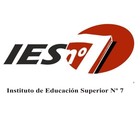 CARRERA: Profesorado en BIOLOGÍADISEÑO Nº: 3202/02AÑO LECTIVO: 2021ASIGNATURA: Instituciones Educativas.FORMATO: MateriaRÉGIMEN DE CURSADO: AnualCURSO: 2ºASIGNACIÓN HORARIA: 3 horas cátedra + 1 hora cátedra destinada al Taller IntegradorPROFESORA: Cudugnello Mariela                                       PLANIFICACIÓN ANUALMARCO REFERENCIAL:A través del desarrollo de esta unidad curricular se espera posibilitar un espacio de conocimiento y reflexión sobre las complejidades, sucesos y restricciones que presenta la organización y el gobierno de las instituciones educativas en general, y específicamente de nivel secundario en los actuales entramados sociales.Favorecer el desarrollo de un pensar político sobre la organización institucional implica ligarla a proyectos educativos orientados por la búsqueda de la igualdad, la justicia, las formas democráticas y democratizadoras y desde su ineludible anudamiento a la dimensión del poder.Se pretende que los/las estudiantes se posicionen como sujetos activos en las dinámicas de la construcción cotidiana de la institución, partícipes de un devenir socio-histórico capaz de producir las transformaciones que demanda la escuela y sus protagonistas, la construcción colectiva de una institucionalidad que necesita renovar sus sentidos en el marco de una sociedad cada vez más plural. Apropiarse de marcos interpretativos multirreferenciales le permitirá comprender críticamente diversas dimensiones y aspectos de las instituciones en las que se insertarán a trabajar en un futuro próximo.Esta unidad curricular prevé su articulación con el Campo de la Formación Práctica Profesional, Talleres de la Práctica Docente I y II.Con motivo de producirse la situación actual de pandemia por Covid 19 a nivel nacional, y siendo decisión del Ministerio de Educación de la Nación de implementarse el cierre de las instituciones educativas, esta cátedra, dictará las clases virtuales a través de videollamadas desde la plataforma Meet. Se publicarán: el programa cuatrimestral del espacio curricular, las unidades con los contenidos a desarrollarse, trabajo práctico, parcial, guías de análisis, todo material que se constituya en apoyo pedagógico de andamiaje para los aprendizajes de los y las estudiantes, e información de interés, a través de la plataforma Classroom.  También se utilizará para transmitir, recibir información, envío, recepción y corrección de trabajos, el grupo de WhatsApp y correo electrónico.PROPÓSITOS: Brindar conocimientos acerca de los procesos que caracterizan a las Instituciones Educativas y su recorrido histórico.Diseñar clases virtuales posibilitando la utilización de distintas plataformas y herramientas tecnológicas que promuevan el vínculo grupal.Generar en el alumnado el pensamiento crítico como futuros docentes que se insertarán en distintas instituciones escolares.Estimular el análisis acerca del rol del equipo de conducción en una institución educativa.Presentar los cambios que atravesaron familia – escuela – Estado desde la época tradicional a la actualidad.Concientizar acerca de la importancia de la inclusión de jóvenes y adolescentes provenientes de contextos específicos en la escuela secundaria en la actualidad. Dar a conocer normativas vigentes que caracterizan los procesos administrativos institucionales.Concientizar y proveer información vigente sobre el cambio que se está produciendo en las escuelas desde iniciada la etapa de cuarentena por Covid 19. Estimular el pensamiento crítico y reflexivo sobre el impacto de las Nuevas Tecnologías de la Información y la Comunicación en la escuela.SABERES PREVIOS: concepto de institución escolar. Surgimiento y función social de la escuela.CONTENIDOS CONCEPTUALES:UNIDAD Nº 1:Concepto de Instituciones y Organizaciones. Organizaciones equivalentes a: máquinas – organismos – cerebro – culturas – sistemas políticos.Lo institucional. Una dimensión constitutiva del comportamiento humano: El concepto de institución.Las instituciones educativas y el contrato histórico. Los contratos fundacionales. El lugar del currículum en el contrato entre la escuela y la sociedad. Hacia un nuevo contrato.La escuela transformada: una organización inteligente y una gestión efectiva: el lugar de la gestión y la organización. Perspectivas de la organización: herramienta, escenario de interacción social, sistemas vivientes. Importancia de la gestión. Los rasgos del nuevo modelo de gestión y organización escolar. Desafíos para la gestión y la organización. Gestión de la innovación.Ley de Educación Nacional Nº 26.206. Capítulo V: Las Instituciones Educativas. Acerca de la historia institucional de la escuela: tramas, versiones y relatos. El trabajo de la memoria en las instituciones: Los procesos de historización. Biografías personales. Olvidos y secretos.Actores, instituciones y conflictos: La relación de los actores con la institución. Actores y poder. Actores y conflictos: lo previsible, lo imponderable. El posicionamiento de los actores frente a los conflictos. Instituciones educativas y conflictos.UNIDAD Nº 2:La sociedad post-industrial: características y contexto.Estado y sociedad: Estado Oligárquico- Estado Benefactor – Estado Post Social.Algunas ideas sobre el triunfo pasado, la crisis actual y las posibilidades futuras de la forma escolar.Reinvenciones de lo escolar: tensiones, límites y posibilidades.Pedagogía y metamorfosis: las formas de lo escolar en la atención de contextos específicos.UNIDAD Nº 3: Para pensar hoy las escuelas y las adolescencias: lugares de habla: palabras que:  transportan y reúnen, que traducen y contratraducen, que autorizan, que se superponen.El lugar de lo joven en la escuela: los jóvenes destinatarios. Los propósitos preventivos. Vidas paralelas.Generaciones y Géneros en las instituciones educativas: Género y edad como organizadores vitales. Género y edad como categorías sociológicas. Género y edad en el sistema educativo. El poder en las relaciones de género y etarias. Algunas cuestiones éticas.Las Nuevas Tecnologías de la Información y la Comunicación en la escuela: efectos y defectos en la cultura escolar. Cuatro efectos y defectos de la cultura mass-mediática en la cultura escolar. Las Ntic como panacea. El gatopardismo. La instantaneidad. Relaciones entre Inmigrantes Digitales y Nativos Digitales.UNIDAD Nº 4: ¿Cómo sabemos que nuestros estudiantes están aprendiendo? Ciclo de Videoconferencias TedX: Educar en tiempos de crisis. Costa Rica. Esta unidad sigue en proceso en función de eventos y materiales virtuales que vayan surgiendo en el transcurso del ciclo lectivo. Por una escuela en tiempos de coronavirus.MARCO METODOLÓGICO:Presentación, explicación y análisis de distintas fuentes bibliográficas planteando situaciones problemáticas específicas, que lleven a indagar saberes previos.Abordaje de contenidos que promuevan la articulación de marcos conceptuales con experiencias cotidianas actuales.Las clases se desarrollarán por videollamadas a través de la plataforma Meet.Se organizará el trabajo práctico (1º cuatrimestre) de carácter grupal con presentación en aula virtual. Implementación de debates fomentando el respeto por las posiciones opiniones entre los estudiantes.Se organizarán trabajos de análisis y debates de videoconferencias desde la virtualidad, realizadas por especialistas en educación que abordan el actual contexto de transformación de las escuelas, y, por lo tanto, aulas por la situación de pandemia. Organización de trabajos implementando las NTIC.Implementación de las técnicas de comprensión lectora.Elaboración de comentarios y síntesis que conducirán a evaluar la expresión oral y escrita.Organización de exposición y debates que promoverán la socialización de ideas respetando las opiniones diversas.Distribución de temáticas indagando: web – textos – artículos periodísticos y otras alternativas.Temáticas para los Trabajos Prácticos del 1º cuatrimestre: Cafés científicosLaboratorios abiertos a la comunidadAsociaciones científicasObservatoriosOlimpíadasMuseos de cienciaCampamentos educativosFerias de cienciasCONICETONG y Medio AmbienteRECURSOS: Elementos multimediales.TEMPORALIZACIÓN:Primer Cuatrimestre: Unidades 1- 2Segundo Cuatrimestre: Unidades:  3 - 4EVALUACIÓN:Diagnóstica – Procesual – Final (sumativa)Criterios: Transferencia de conocimientos adquiridos en la resolución de situaciones problematizantes: expresión escrita (ortografía).Responsabilidad en la presentación de trabajos prácticosCapacidad de análisis y elaboraciónClaridad y dominio conceptual.Aplicación de vocabulario específico.Instrumentos:Trabajos prácticos.ParcialesCronograma de exámenes:Primer cuatrimestre:Parcial:  15/06Trabajo práctico: 28/05Segundo cuatrimestre:Parcial: 01/10Trabajo práctico: 15/10.Para PROMOCIONAR: el alumno/a deberá aprobar el primer parcial y los trabajos prácticos, de cada cuatrimestre, con una calificación de 8 (ocho), 9 (nueve) o 10 (diez), y cumplimentar el 75% de asistencia. Reunidos estos requisitos accederá al COLOQUIO, el cual aprobará la unidad curricular obteniendo una calificación de 8 (ocho), 9 (nueve) o 10 (diez).                                                           BIBLIOGRAFÍA DEL ALUMNO:DUSCHATZKY,  Silvia – COREA, Cristina (2014). “Chicos en Banda”. Buenos Aires. Ed. Paidós.BAQUERO, Ricardo- DICKER,G y FRIGERIO, G. (comp.) (2013). “Las Formas de lo Escolar”. Buenos Aires. Ed. Del Estante.Ley de Educación Nacional Nº 26.206 (2007) Decreto Nº 181/09. Ministerio Pcia. De Santa Fe.NICASTRO, Sandra ( 1997).“La Historia Institucional y el Director en la Escuela”. Buenos Aires. Ed. Paidós.NEUFELD, Ma. Rosa  .  (1999) “De eso no se habla”. Ed. Eudeba. FRIGERIO, Graciela- POGGI, Margarita – TIRAMONTI, Guillermina (1994) “Cara y Ceca de las Instituciones Educativas”. Buenos Aires. Ed. Troquel.AGUERRONDO, Inés (1992). “La Escuela Transformada: una organización inteligente y una gestión efectiva”. Buenos Aires. Red. Paidós.FERNANDEZ, Lidia (1994). “Instituciones Educativas. Dinámicas institucionales en situaciones críticas”. Buenos Aires. Ed. Paidós.FRIGERIO, G, POGGI, M.,KORINFELD, D “Construyendo un saber sobre el interior de la escuela. Bs.As. Novedades Educativas.GARCÍA DELGADO, Daniel (reeimp. 1996). “Estado y Sociedad”. Grupo editorial Tesis Norma. Flacso.Anijovich Rebeca. 2020. ¿Cómo sabemos que nuestros estudiantes están aprendiendo?https://youtu.be/UAqQbeus2dcBIBLIOGRAFÍA DEL DOCENTE:FLACHSLAND, Cecilia. ( 2003)“Pierre Bourdieu y el capital simbólico”. Ed. Campo de Ideas. Madrid.VALERO GARCÍA, José María. (1993) “La escuela que yo quiero”. Buenos Aires. Gram Editora.     ROMERO, Claudia (2004). “La escuela media en la sociedad del conocimiento”. Buenos Aires/ México. Ed. Noveduc.                                                DUBET, F.  (2006). “El declive de la institución. Profesiones, sujetos e individuos en la  modernidad”. Barcelona. Ed. Gedisa.FOUCAULT, M. (1995). “El sujeto del poder”. En Terán, O.(comp). Michel Foucault: Discurso, poder y subjetividad. Buenos Aires: El cielo por asalto.SCHVARSTEIN, L (2010). “Psicología social de las organizaciones”. Buenos Aires. Ed. Paidós.BALL, Stephen (1994). “La Micropolítica de la escuela: hacia una teoría de la organización escolar”. Paidós. Barcelona.NIC. Documento de Desarrollo Curricular para la Educación Primaria y Secundaria.  Ministerio de la Provincia de Santa Fe. Abril 2016.